Муниципальное  бюджетное   учреждениедополнительного образования  «Детская музыкальная школа № 3»Дополнительная  общеразвивающая  образовательная  программапо учебному предмету«Коллективное музицирование( народные инструменты)»                                             г. Нижний  Тагил                                                   2014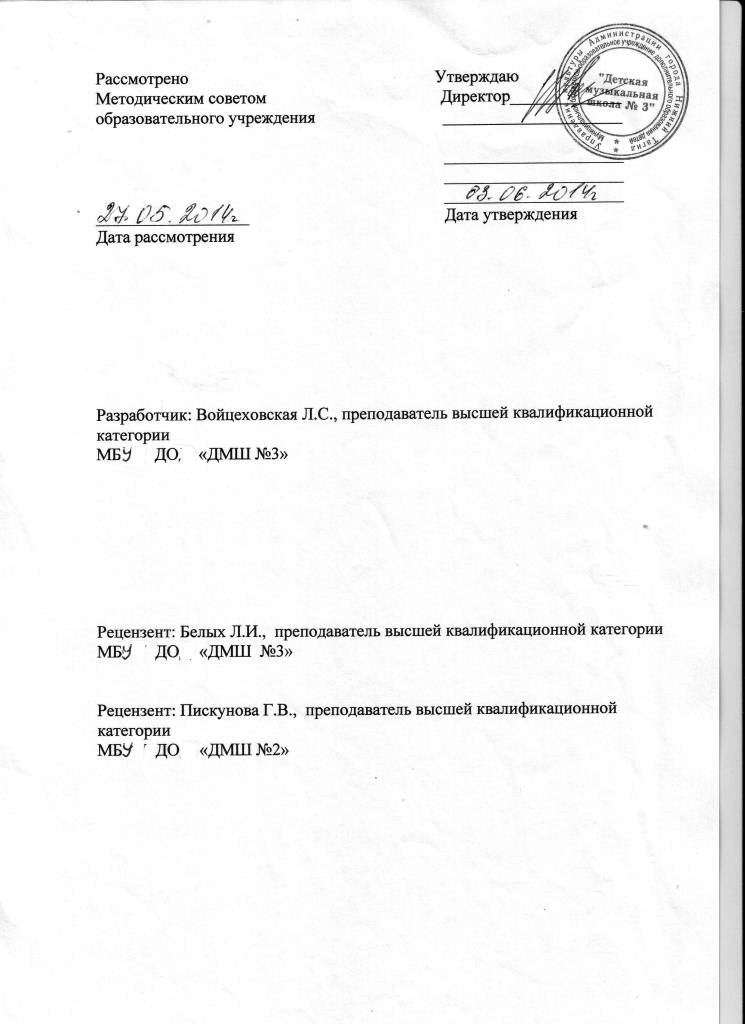 l.          Пояснительная   записка.Характеристика  учебного  предмета «Коллективное музицирование   (народные инструменты)» разработана  на  основе «Рекомендаций  по  организации  образовательной и  методической  деятельности при  реализации  общеразвивающих  программ в  области  искусств», направленных  письмом  Министерства  культуры  Российской  Федерации  от  21.11.2013 №  191-01-39/06-ГИ, а  также  с  учетом  многолетнего  педагогического  опыта  в  области коллективного музицирования  в  детских  музыкальных  школах.   Учебный  предмет  «Коллективное музицирование ( народные  инструменты)» направлен  на  приобретение  обучающимися  знаний,  умений, навыков  игры  в  ансамбле, получение  ими  художественного  образования, а  также  на  эстетическое  воспитание  и  духовно- нравственное  развитие  ученика.   Коллективное музицирование -  это  вид  совместного  музицирования,  наиболее доступный  и  любимый  детьми,  которым  занимались  во  все  времена,  на любом  уровне  владения  инструментом.  В  классе  ансамбля  обучающиеся  знакомятся с  лучшими  образцами классической и  современной  популярной  музыки,  расширяют свой  кругозор, приобретают  навыки  совместного  исполнения.     2.Срок  реализации  учебного  предмета  «Коллективное музицирование  (народные инструменты)»  Для  детей,  поступивших  в  Детскую  музыкальную школу №3 (далее – Школа)  по  ДООП. Учебный  предмет  «Коллективное музицирование (народные инструменты)», в возрасте  от  5  до 17  лет  включительно,  составляет  3 года (2 года  10  месяцев).     3.Объем учебного времени,  предусмотренный  учебным  планомобразовательной  организации  на  реализацию  учебного  предмета    Максимальная  учебная  нагрузка  учебного  предмета «Коллективное музицирование ( народные инструменты)»  при 3- летнем  сроке  обучения  составляет  210  часов.  Из них: 105 часов - аудиторные  занятия, 105  часов - внеаудиторная (самостоятельная)  работа.  4. Форма  проведения  учебных аудиторных  занятий   Занятия  проводятся  в  форме  индивидуальной  работы  над  партиями  и совместных репетиций. Продолжительность  академического  часа  составляет  до  45  минут.    5. Цели и  задачи  учебного  предмета «Коллективное музицирование  (народные инструменты)»   Основное  направление  на  духовно-нравственное  и  эстетическое  развитие  творческой  личности,  навыков  любительского  ансамблевого  музицирования  в  различных  жанрах  и  самостоятельной  работы  по  изучению  музыкального  искусства.  Учитываются  возрастные  и  индивидуальные  особенности  обучающегося.Цели  программы:-  воспитание  творчески  мобильной  личности,  способной  к  успешной  социальной  адаптации  в  условиях  быстро  меняющегося  мира;-удовлетворение  индивидуальных  и  образовательных  потребностей  детей;-овладение  приёмами  игры  на  народных инструментах  для  реализации  своих  музыкальных  способностей;-развитие  творческих  способностей  подрастающего  поколения;-формирование  устойчивого  интереса  к  творческой  деятельности.   Задачи  программы:-основной  задачей  коллективного музицирования  в  Музыкальной  школе  является  практическое  применение  навыков  и  знаний,  полученных   в  инструментальных   классах;- оснащение  системой  знаний,  умений  и  способов  музыкальной  деятельности, обеспечивающих  в  своей  совокупности  базу  для  дальнейшего  самостоятельного  общения  с  музыкой,  музыкального  самообразования  и  самовоспитания;-воспитания у  детей  трудолюбия, усидчивости, терпения, дисциплины;- воспитание  стремления  к  практическому  использованию  знаний  и  умений, приобретённых  на  занятиях,  в  быту, в  досуговой  деятельности.6.Структура  программыПрограмма  содержит  следующие  разделы:-  сведения  о  затратах  учебного времени,  предусмотренного  на  освоение  учебного  предмета;- распределение  учебного  материала по  годам  обучения;-описание  дидактических  единиц  учебного  предмета;-требования  к  уровню  подготовки  обучающихся;-формы  и  методы  контроля, система  оценки,  итоговая  аттестация;-методическое  обеспечение  учебного  процесса.В  соответствии  с данными  направлениями  строится  основной  раздел  программы  «Содержание  учебного  предмета».7. Методы  обучения        Для  достижения  поставленной  цели  и  реализации  задач  предмета  используются  следующие  методы  обучения:     -словесный (объяснение, беседа, рассказ);     - наглядный (показ,  наблюдение, демонстрация  приёмов  работы);     -практический (освоение  приёмов  игры  на  инструменте);      -эмоциональный (подбор  ассоциаций,  образов, художественные  впечатления).   8.Описание  материально-технических  условий  реализации  учебного  предметаМатериально -технические  условия  Школы  обеспечивают  возможность  достижения  обучающимися  результатов,  предусмотренных  в  программе учебного  предмета.Материально-техническая  база  Школы  соответствует  санитарным,  противопожарным  нормам  охраны  труда.    Учебные  аудитории  для  занятий  по  учебному  предмету «Коллективное музицирование  ( народные инструменты)»  имеют  площадь  не  менее  9  кв. м  и  звукоизоляцию. В Школе  созданы  условия  для  содержания,  своевременного  обслуживания  и  ремонта  музыкальных  инструментов.                                     II. Содержание   учебного  предмета1.Сведения  о  затратах  учебного  времени, предусмотренного  на  освоение  учебного  предмета «Коллективное музицирование ( народные инструменты)», на  аудиторные,  самостоятельные  занятия,  максимальную  нагрузку  обучающихся.Срок обучения- 3  года (2 года 10  месяцев)Таблица 1  Учебный  материал распределяется по годам обучения - классам. Каждый класс имеет свои дидактические задачи и  объём времени, необходимый для освоения  учебного материала.2.Виды  внеаудиторной работы:-самостоятельные  занятия по подготовке учебной программы;-подготовка  к  публичным выступлениям,  академическим  зачётам;-участие  обучающихся в  творческих  мероприятиях  и  культурно-  просветительской деятельности  Школы.                             .III.  Годовые  требования  по  классамСрок  обучения  3  годаПервый  класс   Играть в коллективном  музицировании  с преподавателем обучающийся  может  уже  с  первых  шагов  обучения, освоив  нотную грамоту, аппликатуру, простейшие штрихи и приемы игры,   исполняя  лёгкие  мелодии.     В  конце  учебного  года  возможна  итоговая  аттестация  в  виде  выступления  в  классном  концерте,  зачёта  или  участия в  коллективном музицировании на  академическом  концерте.Примерный  перечень  музыкальных  произведений,  рекомендуемых  для  изучения:Пьесы для дуэта домр:Р.Н.П. «По малину в сад пойдем»Ч.Н.П. «Аннушка»Бетховен Л. «Сурок»Укр.Н.П. « Ру-ду-ду»Пьесы для дуэта балалаек:Р.Н.П. «Ай, все кумушки домой»Обликин И. «Чтой-то звон»Хватов В. «Как во поле, поле»Пьесы для дуэта баянов (аккордеонов):Р.Н.П. «Вышло солнце за оконце»Римский-Корсаков Н. «Высота ли, высота поднебесная»Салин А. «Украинский казачок»Пьесы для дуэта гитар:Укр.Н.П. «Веснянка»Калинин В. «Часы»Рубец  М. «Вот лягушка на дорожке»Второй  класс    Дальнейшее  применение в  классе коллективного музицирования  навыков и  умений.  приобретённых  на  уроках   специальности.   Воспитание  умения  слышать  партнера.   Работа  над развитием у обучающихся  навыков  чтения  с  листа  легких  пьес (в  медленном  темпе)   В течение  учебного  года  обучающийся  должен  пройти  по  возможности 2-3  разнохарактерных  произведения.   В  конце  года  зачет,  либо  участие  в  концерте.Примерный  перечень  музыкальных  произведений,  рекомендуемых  для  изучения:Пьесы для дуэта домр:Вебер  К.  «Хор охотников» из оперы «Вольный стрелок»Р.Н.П. «Во поле берёза стояла»Р.Н.П. «Тонкая рябина»Пьесы для дуэта балалаек:Кабалевский Д. «Маленькая полька»Моцарт В. ДуэтР.Н.П. «Как у наших у ворот» Пьесы для трио гитар:Эрнесакс Г.   «Паровоз»Ит.Н.П. «Санта Лючия»Польский народный танец  «Мазурка»Пьесы для квартета баянов (аккордеонов):Чайковский П. Танец пастушков из балета «Щелкунчик»Ризоль Н. «Карельская полька»Кюсс М. «Амурские волны»Пьесы для дуэта домра-гитара:Абаза В. «Утро туманное»Калинников В.   «Грустная песенка»Афанасьев В. «Гляжу в озера синие»Третий  класс    Дальнейшая  работа над  развитием  музыкально-  образного мышления.    Развитие  навыков  самостоятельного  разбора и  чтения с  листа  коротких  и  легких  пьес, развитие  умения  слушать  партнера  и  применение  приобретенных  навыков  игры  на  инструменте.   Для  некоторых  обучающихся возможно  включение  в  программу  итоговой  аттестации ансамблевое исполнение.Примерный  перечень музыкальных  произведений,  рекомендуемых  для  изучения:Пьесы для дуэта домр:Лерман Д. «Испанский танец»Р.Н.П. «Не одна во поле дороженька»Фибих З. «Поэма»Пьесы для дуэта балалаек:Брамс И. «Венгерский танец»Шуберт Ф. « Музыкальный момент»Р.Н.П. «Выйду ль я на реченьку»Пьесы для дуэта гитар: Р.Н.П. «Ивушка» Козлов В. «Восточный танец»Мокроусов Б. «Одинокая гармонь»Пьесы для смешанных ансамблей:Таривердиев М. «Ноктюрн» Будашкин  Н.  «За дальнею околицей»Мясков  К. «Казачок»Андреев В. «Вальс»Куликов П. «Ах, улица, улица широкая»                III.Требования  к  уровню  подготовки  обучающихся      Данная  программа  отображает  разнообразие  репертуара  учебного  предмета «Коллективное музицирование (народные инструменты)»,  а  также  возможность   индивидуального  подхода  к  каждому  обучающемуся. Содержание  программы  направлено  на  обеспечение  художественно-эстетического  развития  личности  и  приобретения  обучающимися  исполнительских  знаний  и  умений:-  навыков  коллективного  исполнения музыкальных  произведений;-умение  использовать  выразительные  средства  для  создания  художественного  образа;- умение  самостоятельно  разучивать  музыкальные  произведения  различных  жанров  и  стилей;-навыки  публичных  выступлений;- наличие  у  обучающихся  интереса  к  музыкальному  искусству;- умение  любить  и  понимать  музыку,  иметь  хороший  музыкальный  вкус;- уметь  музицировать;-умение  подбора  по  слуху и  чтение с  листа  понравившихся  мелодий;- наличие  развитого  образного  мышления,  эмоционально- чувственного  восприятия;- знание  репертуара;IV. Формы  и  методы  контроля,  система  оценокОсновными  видами  контроля  успеваемости  являются:- текущий  контроль  успеваемости  обучающихся- промежуточная  аттестация- итоговая  аттестация    Текущий  контроль успеваемости  обучающихся  проводится  в  счет  аудиторного  времени,  предусмотренного  на  учебный  предмет.    Текущий  контроль  направлен  на  поддержание  учебной  дисциплины,  выявление отношения  к  предмету, на  ответственную  организацию  домашних  занятий, имеет  воспитательные  цели,  может  носить  стимулирующий  характер.  Текущий  контроль осуществляется  регулярно  преподавателем, оценки  выставляются  в  журнал  и  дневник  обучающегося.  При  оценивании  учитывается:-отношение  обучающегося  к  занятиям, его  старание  и прилежность;- качество  выполнения  предложенных  заданий;- инициативность  и  проявление  самостоятельности,  как  на  уроке, так и во  время  домашней  работы.   На  основании  результатов  текущего  контроля  выводятся  четвертные  оценки.Особой  формой  текущего  контроля  является  контрольный  урок,  который  проводится  преподавателем,  ведущим  предмет.    Промежуточная  аттестация   Контрольные  уроки и  зачеты  в  рамках  промежуточной  аттестации  проводятся  на  завершающих  полугодие  учебных  занятиях  в  счет  аудиторного  времени,  предусмотренного  на  учебный  предмет.   Каждая  форма  проверки  (кроме  переводного зачета)  может  быть  как  дифференцированной (с  оценкой),  так  и не  дифференцированной.    Итоговая  аттестация  проводится  в   пределах  аудиторных  учебных  занятий  в  виде  публичных  выступлений,  зачетов  или  участия  в  академических  концертах.   Для  аттестации  обучающихся  созданы  фонды  оценочных  средств,  позволяющие  оценить  приобретенные  знания,  умения  и  навыки.  Качество  подготовки  обучающегося  оценивается  в  баллах: 5 (отлично), 4 (хорошо), 3 (удовлетворительно).   Критерии  оценки  качества  исполнения    По  итогам  исполнения  программы  на  зачете,  выставляется  оценка  по  пятибалльной  шкале. С  учетом  целесообразности  оценка  качества  исполнения может  быть  дополнена  системой  «+»  и «-«,  что даст  возможность  более  конкретно отметить  выступление  обучающегося.     В  критерии  оценки  по  учебному  предмету  «Коллективное музицирование (народные  инструменты)»  входят  следующие  составляющие:- выразительность  исполнения;-стабильность  исполнения;-синхронность исполнения;-качество  звучания  инструмента;--богатство  и  разнообразие  звуковой  палитры;-  сценическая выдержка.Таблица 2V. Методическое  обеспечение  учебного  процесса.1.Методические рекомендации педагогическим работникам    Игра  в  коллективном музицировании  помогает  преодолеть  некоторые  недостатки,   а  исполнение сделать более  уверенным,  ярким и  многообразным;  воспитывает  умение  слышать  партнера,  развивает  коллективное  творчество  и  художественный  вкус.    Игра  в коллективном музицировании  способствует развитию  ритмического, мелодического  и  гармонического  слуха,  музыкальной  памяти,  развитию  творческих навыков и, главное, прививает  интерес  и  любовь  к  музыке  и  своему  инструменту,  а  также  способствовует  формированию  основ  самостоятельной  музыкальной  деятельности.    Большое  учебно - воспитательное  значение  имеют  публичные  выступления,  а  для  обучающихся  средних  способностей  игра  в  коллективном музицировании нередко  становится  единственной  возможностью  участвовать  в  концертном  выступлении.2.Рекомендации  по  организации  самостоятельной  работы  обучающихся    Самостоятельные  занятия  должны  быть  регулярными  и  систематическими.Периодичность  занятий  по  возможности  -  каждый  день.  Количество  часов  самостоятельных  занятий  в  неделю- 1 час.  Объем  самостоятельной  работы  определяется  с  учетом  минимальных  затрат  на  подготовку  домашнего  задания  с  учетом   параллельного  освоения  детьми  программы  основного  общего  образования.Vl. Списки рекомендуемой нотной и методической литературы1. Список рекомендуемой нотной литературы1. Ансамбли для русских народных инструментов. Сост. А. Шалов и А. Ильин.  Л., 19642. Баянные ансамбли. Переложение В. Савицкого. Минск, 19653. Говорушко П. Школа игры на баяне.  Изд. 2. Л., 19694. Инструментальные ансамбли для русских народных инструментов. Вып. 1. М., 19715. Инструментальные ансамбли. Сост. В. Гевиксман. М., 19736. Легкая музыка советских и зарубежных композиторов. Вып. 1, Сост.  В. Гнутов.  М., 19627. Народная и эстрадная музыка. Сост. И. Болдырев.  М., 19648. Педагогический репертуар для ансамблей. Вып. 1.  Сост. И ред. А. Лачинова и В. Розанова.  М., 19669. Песни и танцы. Сост. И. Болдырев.  М., 198210. Популярные пьесы для двух баянов. Сост. И обр. Н. Ризоля. Вып. 2. Киев, 197111. Популярные переложения для трио баянистов. Вып. 3. Сост. М. Оберюхтин. Киев, 197912. Пьесы для смешанных ансамблей. Вып. 2. Сост. В. Мурзин.  М., 197713.Пьесы для трио русских народных инструментов. Сост. Ю. Блинов. М., 197514. Пьесы для ансамблей баянов. Вып. 2. Сост. С. Коняев и Е. Максимов. М., 197515. Репертуар для ансамблей русских народных инструментов. Вып. 6. Струнные ансамбли. М., 197916. Репертуар для ансамблей русских народных инструментов. Вып. 16. Ансамбли домр. М., 198217.Смешанные ансамбли русских народных инструментов. Вып. 7. Сост. В.Викторов и В.Нестеров. М., 197618. Хрестоматия для ансамблей баянов.  Вып. 10. Сост. Е. Максимов. М.. 1980   2. Методическая литература1. Александров А. Способы извлечения звука, приемы игры и штрихи на домре. М., 19752. Андреев В. Материалы и документы. М., 19863. Андрюшенков Г. Начальное обучение игре на балалайке. Л., 19834. Антология литературы для русских народных инструментов. Часть 1. Сост. С. Колобков. М., 19845. Будашкин Н. Народные музыкальные инструменты. М., 19616. Васильев Ю., Широков А., Рассказы о русских народных инструментах. М., 19797. Вертков К. Русские народные музыкальные инструменты. Л., 19758. Максимов Е. Оркестры и ансамбли русских народных инструментов. М., 19839. Методика обучения игре на народных инструментах. Л., 197510. Пересада А. Оркестры русских народных инсрументов. М., 198511.Пересада А.  Справочник балалаечника. М., 197712.Розанов В. инструментоведение. М., 198113. Ставицкий З. Начальное обучение игре на домре. Л., 198414. Сурков А., плетнев В. Переложение музыкальных произведений для готово-выборного баяна. М., 197715. Шахов Г. Игра по слуху, чтение с листаи транспонирование в классе баяна. М., 198716. Шишаков Ю. Инструментовка для оркестра русских народных инструментов. М.. 197017. Шульпяков О. Музыкально-исполнительская техника и художественный образ. Л., 1986                  Структура программы учебного предмета Пояснительная записка- Характеристика учебного предмета, его место и роль в образовательном процессе;-Срок реализации учебного предмета;-Объём учебного времени, предусмотренный учебным планом образовательного учреждения на реализацию учебного предмета;-Форма проведения учебных аудиторных занятий;-Цель и задачи учебного предмета;-Обоснование структуры программы учебного предмета;-Методы обучения;-Описание материально-технических условий реализации учебного предмета;II.     Содержание учебного предмета-Сведения о затратах учебного времени;-Годовые требования по классам;III.    Требования к уровню подготовки обучающихсяIV.    Формы и методы контроля, система оценок-Аттестация: цели, виды, форма, содержание;-Критерии оценки;-Контрольные требования на разных этапах обучения;V.   Методическое обеспечение учебного процесса- Методические рекомендации педагогическим работникам;-Рекомендации по организации самостоятельной работы обучающихся;VI.  Списки рекомендуемой нотной и методической литературы-Нотная литература  ;-Методическая литература.Распределение  по  годам  обученияРаспределение  по  годам  обученияРаспределение  по  годам  обученияКла    класс123  Продолжительностьучебных  занятий в неделях353535  Количество часов на аудиторные занятия в неделю111   Общее количество часов на аудиторныезанятия  по годам353535Общее количество часов на аудиторные занятия на весь период обучения105105105Количество часов на внеаудиторные(самостоятельные) работу в неделю111Общее количество часов на внеаудиторныезанятия по годам353535Общее количество часов на внеаудиторныезанятия за весь период 105105105Максимальное количество часов в неделю222Общее максимальное количество  часовпо годам707070Общее максимальное количество часовза  весь период обучения210210210   ОценкаКритерии оценивания выступления5 («отлично»)- на выступлении участники ансамбля чувствуют себя свободно, при этом каждый исполнитель выразительно и разнообразно исполняет свою партию;- каждый ученик владеет исполнительской техникой, богатством и разнообразием звуковой палитры;- умение выстроить динамическую линию каждой партии ансамбля;- решение тембровых и регистровых задач;- выступление яркое и осознанное.4 («хорошо»)- синхронность исполнения, ритмическая точность, ощущение пульса;- достаточное владение исполнительской техникой, навыками звукоизвлечения;- ограниченное решение слуховых задач (слышать партию партнёра и сочетание  партий);- не совсем убедительная трактовка исполнения музыкальных произведений.3 («удовлетворительно»)-однообразное исполнение, недостаточные навыки ансамблевой игры;- вялая динамика, интонационная неточность.2 («неудовлетворительно»)-слабое знание программы наизусть, грубые технические ошибки и плохое владение инструментом.«зачёт» (без отметки»)-отражает достаточный уровень подготовки и исполнения на данном этапе обучения.